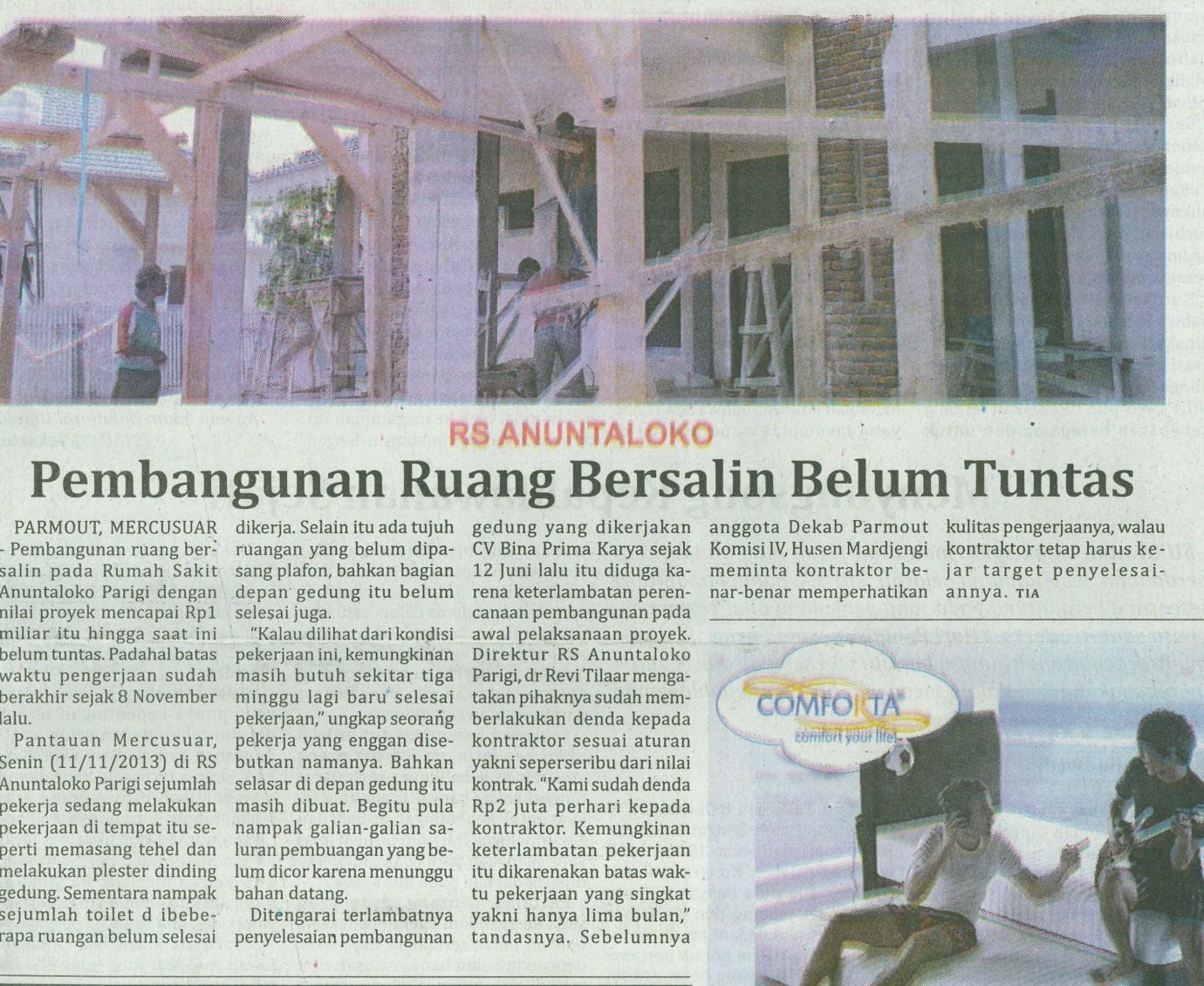 Harian	:MercusuarKasubaudSulteng IIHari, tanggal:Selasa, 12 November 2013KasubaudSulteng IIKeterangan:Hal. 15 Kolom 9-14KasubaudSulteng IIEntitas:Kabupaten Parigi MoutongKasubaudSulteng II